Условные обозначенияЗдание детского сада № 10Внешнее ограждение детского сада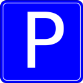 ПарковкаПроезжая частьТротуарная дорожка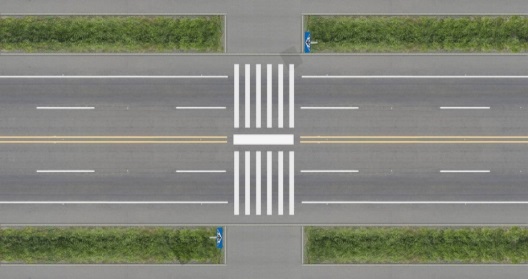 Пешеходный переходНаправления движения транспорта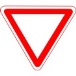 Уступите дорогуНаправления движения воспитанников и родителей в (из) детского сада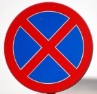 Стоянка запрещенаВход в здание детского сада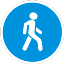 Пешеходная зонаВход в складское помещение пищеблока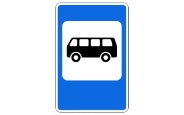 Автобусная остановкаЖилой домЗелёная зона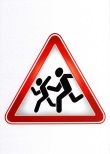 Внимание, дети!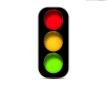 Светофор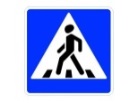 Пешеходный  переход